ÚKOL 4Podle vzoru pokračuj v letu vlaštovky.  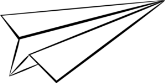 